TRIVIS – Střední škola veřejnoprávní Brno, s.r.o.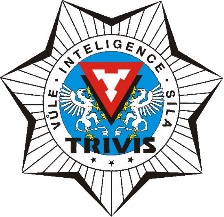 Dukelská třída 467/65, 614 00 BrnoTel: 543 210 696  Email: brno@trivis.czIČ: 25 339 842TRIVIS – Střední škola veterinární 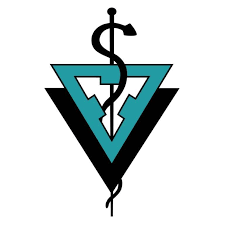 Emila Holuba Brno, s.r.o.Dukelská třída 467/65, 614 00 BrnoTel: 543 250 428  Email: veterinabrno@trivis.czIČ: 25 347 390ŽádostJméno, popřípadě jména, a příjmení uchazeče:		……………………………………………………..Datum narození uchazeče: 					……………………………………………………..Místo trvalého pobytu uchazeče: 				……………………………………………………..Jméno, popřípadě jména, a příjmenízákonného zástupce nezletilého uchazeče:			……………………………………………………..Místo trvalého pobytu zákonného zástupce nezletilého uchazeče:			……………………………………………………..Podle § 101 písm. b) zákona č. 500/2004 Sb., správní řád, ve znění pozdějších předpisů, žádámo vydání nového rozhodnutív řízení o přijetí ke vzdělávání ve střední škole …….………………………………………………..……………………………, 
do 1. ročníku oboru vzdělání …………………………………………………..…………………………….…, denní formy vzdělávání. O vydání nového rozhodnutí žádám z toho důvodu, že jsem splnil(a) podmínky přijímacího řízení, ale nebyl(a) jsem přijat(a) z důvodu počtu přijímaných uchazečů.V………………………….. dne ………………………...                               ….…………………………….………….………………..…(podpis uchazeče a zákonného zástupce nezletilého uchazeče)